DIRECCIÓN DE RECURSOS MATERIALES DE LA SECRETARÍA DE FINANZAS Y DE ADMINISTRACIÓN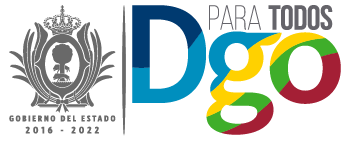 PROVEEDOR: SERVIDUR, S.A. DE C.V.MONTO DEL CONTRATO ANTES DEL I.V.A.: $ 4,021,786.64FECHA DE INICIO DEL CONTRATO: 24 DE NOVIEMBRE 2021FECHA DE TERMINACIÓN DEL CONTRATO: 13 DE DICIEMBRE DE 2021